       Gregorčičeva 20–25, Sl-1001 Ljubljana	T: +386 1 478 1000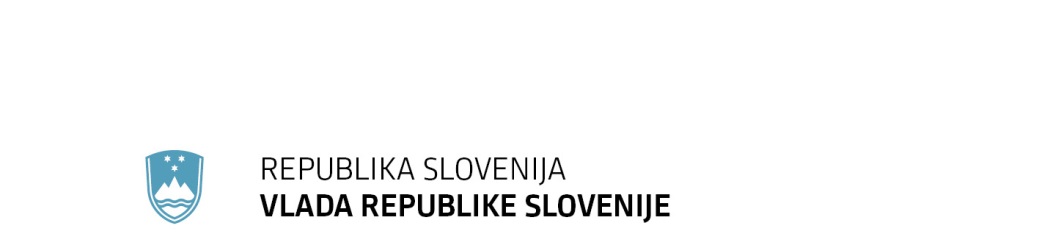 	F: +386 1 478 1607	E: gp.gs@gov.si	http://www.vlada.si/Številka: 	00104-308/2018/5Datum:	10. 1. 2019 Odgovor na poslansko vprašanje mag. Dejana Kaloha v zvezi z dovoljenji za prebivanjePoslanec Državnega zbora Republike Slovenije mag. Dejan Kaloh je dne 22. 11. 2018 na Vlado Republike Slovenije naslovil pisno poslansko vprašanje v zvezi dovoljenji za prebivanje. S tem v zvezi je Vladi Republike Slovenije postavil konkretna vprašanja. Vlada Republike Slovenije na postavljena konkretna vprašanja odgovarja oziroma pojasnjuje:Koliko tujcev prebiva v Republiki Sloveniji na podlagi dovoljenja za stalno prebivanje? Prosim za podatek po upravnih enotah.Koliko vlog za dovoljenje za stalno prebivanje so prejele upravne enote od 1. 1. 2012 do 20. 11. 2018? Prosim za navedbo podatkov po mesecih in ločeno po upravnih enotah.V priloženih tabelah so predstavljeni podatki o:številu tujcev v Republiki Sloveniji, ki imajo na dan 31. 10. 2018 veljavno dovoljenje za stalno prebivanje, po upravni enotah inštevilu vlog za izdajo dovoljenja za stalno prebivanje po mesecih in po upravnih enotah za obdobje od 1. 1. 2012 do 31. 10. 2018.Kako pristojni organi Republike Slovenije dejansko preverjajo, ali ti tujci dejansko prebivajo v Republiki Sloveniji, ali bivajo v kateri od drugih držav EU, ali morda celo prebivajo v matični državi?Zakon o tujcih (Uradni list RS, št. 1/18 – UPB in 9/18 – popr., v nadaljevanju ZTuj-2) v 109. členu določa, da mora tujec, ki ima v Republiki Sloveniji dovoljenje za prebivanje ali vizum za dolgoročno prebivanje, pristojnemu organu prijaviti svoje stalno ali začasno prebivališče v skladu z zakonom, ki ureja prijavo prebivališča.Zakon o prijavi prebivališča (Uradni list RS, št. 52/16, v nadaljnjem besedilu: ZPPreb-1) ureja prijavno in odjavno obveznost prebivališča državljanov Republike Slovenije in tujcev. ZPPreb-1 tujca z dovoljenjem za stalno prebivanje glede prijavno-odjavne obveznosti izenačuje s slovenskim državljanom; stalno prebivališče, na katerem tujec dejansko prebiva, mora prijaviti v roku 8 dni od naselitve, začasno prebivališče pa v enakem roku le v primeru, da bo na prijavljenem naslovu prebival več kot 90 dni. Prijava prebivališča se izvaja na upravnih enotah, na prošnjo posameznika in se evidentira v registru stalnega prebivalstva. Ob prijavi mora prijavitelj predložiti dokazilo o pravici do prebivanja na naslovu, ki ga prijavlja (npr. podnajemna pogodba, soglasje lastnika nepremičnine). Upravna enota pred prijavo prebivališča preveri ustreznost dokazila, pravilnost naslova in veljavnost dovoljenja za prebivanje tujca na območju Republike Slovenije. ZPPreb-1 v tretjem odstavku 5. člena določa tudi, da mora tujec z dovoljenjem za stalno prebivanje, ki ima stalno prebivališče v Republiki Sloveniji in se stalno naseli v tujini, najpozneje v 15 dneh od naselitve pristojnemu organu prijaviti stalni naslov v tujini, spremembo stalnega naslova v tujini pa najpozneje v 15 dneh od spremembe. Stalni naslov lahko prijavi tudi pred naselitvijo v tujini, če ob prijavi navede datum naselitve. Peti odstavek 10. člena pa tudi tujca z dovoljenjem za stalno prebivanje, ki ima stalno prebivališče v Republiki Sloveniji in se začasno naseli v tujini za več kot 90 dni, zavezuje, da najpozneje v 15 dneh od naselitve pristojnemu organu prijavi začasni naslov v tujini, spremembo začasnega naslova v tujini pa najpozneje v 15 dneh od spremembe. Začasni naslov lahko prijavi pred naselitvijo v tujini, če ob prijavi navede datum naselitve. Za posameznika, ki svoje prijavne obveznosti ne izvede oz. ne izvede v predpisanem roku, je predvidena sankcija globe za prekršek v višini od 200 do 600 eurov. Če upravna enota dvomi, da posameznik prebiva na naslovu, kjer je prijavil prebivališče ali če je upravna enota obveščena, da posameznik ni izpolnil prijavne obveznosti, lahko upravna enota po uradni dolžnosti uvede postopek ugotavljanja prebivališča, kot je določeno v IV. poglavju ZPPreb-1. Ko z zaslišanjem stranke in prič ter s pridobitvijo drugih verodostojnih dokazov nesporno ugotovi dejansko prebivališče posameznika, izda odločbo o prijavi novega stalnega ali začasnega prebivališča oziroma o odjavi stalnega prebivališča v primeru stalne odselitve z območja republike Slovenije. Na podlagi dokončne odločbe vpiše podatek o prebivališču oziroma naslovu posameznika v register stalnega prebivalstva Tudi v postopkih izdaje prvega dovoljenja za začasno prebivanje upravne enote ugotavljajo ali obstajajo razlogi za zavrnitev izdaje dovoljenja iz druge alineje 55. člena ZTuj-2, in sicer ali obstajajo razlogi za domnevo, da tujec ne bo prebival na ozemlju Republike Slovenije, razen v primeru, ko je tujec s strani delodajalca s sedežem v Republiki Sloveniji, pri katerem je v delovnem razmerju, v času trajanja delovnega razmerja, zaradi opravljanja storitev v drugi državi članici EU, napoten na delo v drugo državo članico EU. Dovoljenje za začasno prebivanje se lahko tudi razveljavi, če se naknadno ugotovi, da obstajajo razlogi za zavrnitev izdaje dovoljenja za začasno prebivanje, torej se tudi zaradi dejanskega ne-prebivanja na območju države dovoljenje za začasno prebivanje razveljavi. Vlada Republike Slovenije izpostavlja, da so za ukrepe, odločitve in postopke v zvezi s prebivanjem tujcev na prvi stopnji pristojne upravne enote, na območju katerih tujec prebiva oziroma namerava prebivati, pri svojem delu pa sodelujejo z drugimi pristojnimi organi, sodelovanje pa zajema tudi posredovanje osebnih in drugih podatkov ter informacij za opravljanje pristojnosti po ZTuj-2 (89. člen). Upravne enote tako lahko ugotavljajo dejansko prebivanje tujca v Republiki Sloveniji v postopkih izdaje in podaljšanja dovoljenja za prebivanje kot tudi na podlagi 18. oziroma 20. člena ZPPreb-1. 